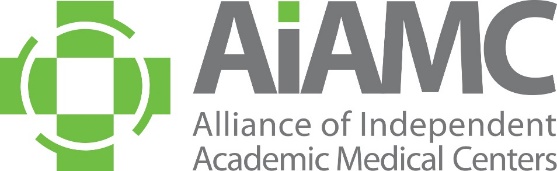 OFFLINE REGISTRATION FORM2024 Annual MeetingNI IX Meeting TwoName:													Title:													Organization:												E-Mail:													Registration Fees: Annual Meeting□ $1070 AIAMC Member Rate □ $840 AIAMC National Initiative IX Participant Rate □ $1195 Non-Member Rate □ $330 Resident Member Rate – When accompanied by a paid member registration.  The name of the paid member     from your institution is:     						□ $540 Thursday Only Rate □ $335 Friday Only Rate □ $360 Saturday Only Rate□ $65 Thursday Evening Reception GUEST Fee (No charge for meeting registrants) x ____ people 	Guest Name:_________________________________□ $110 Friday Night Annual Awards Dinner (per person) x ______ people 	Guest Name:_________________________________Please indicate the Annual Meeting optional pre-conference and conference breakout sessions you will attend.   (no charge but pre-registration is required):Thursday, April 4th:□ 8:00 am Pre-Conference Worship:  Educator’s Forum □ 10:00 am Pre-Conference Book Club □ 11:00 am First-Time Attendees Luncheon 2:35 pm Concurrent Breakout Workshops -Select ONE of the following:□ Introversion in Medical Education – Are There Implications for Assessment: Aurora Health Care□ Lessons from the Redwoods: Fostering Team Connectivity and Innovation through Dynamic Dyad Leadership: JPS Health Network□ Better Together: Harmonizing the Academic Model with Osteopathic Principles to Optimize Medical Education: OhioHealth□ 4:00 pm AIAMC World Cafe’ Friday, April 5th: 10:40 am Concurrent Breakout Workshops -Select ONE of the following:□ Teaching Hospitals and Medical Schools: Moving Beyond Affiliation Agreements to Impactful Strategic Partnerships: Guthrie/Robert Packer Hospital□ Making the Case for a GME-Facilitated Population Health Clinic:  Advocating Health Equity for Vulnerable Communities: OhioHealth□ “What Do I Do Now?” An Educational Consult Service to Support Faculty And Program Directors With Complex Struggling Learners: OhioHealth□ 4:00 pm Ben’s Bells Service Project Registration Fees: National Initiative IX Meeting Two□ $50 Team Leader□ $300 Team Member (and additional team leaders)□ $110 Friday Night Annual Awards Dinner (per person) x ______ people 	Guest Name:_________________________________□ 4:00 pm Ben’s Bells Service Project Payment:		□ American Express		□ Visa		     □ MasterCardAccount #:											Amount:			     Exp. Date:			     CCID Code:  			Billing Zip Code: 		Send completed form to AIAMC Administrative Coordinator Mindi Apicella via email mindi@aiamc.org.If you prefer to call-in your credit card information, Mindi’s direct line is 407.709.5520.A receipt will be emailed to the address you provided above.